Cofnodion / MinutesCyfarfod GGLl Sir Ddinbych / Denbighshire LAG Meeting10.00yb, Dydd Llun 15fed o Orffennaf 2019 /10.00am, Monday 15th July 2019Neuadd Owen, Cefn Meiriadog, ger Llanelwy, Sir Ddinbych LL17 0EYNeuadd Owen, Cefn Meiriadog, nr. St. Asaph, Denbighshire LL17 0EYLlofnod / Signature			----------------------------------------------------------------------Dyddiad / Date:			----------------------------------------------------------------------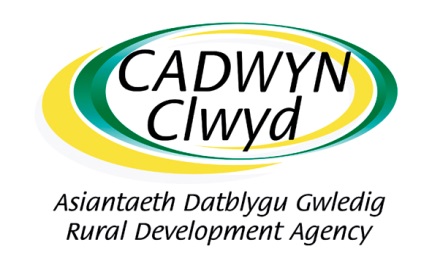 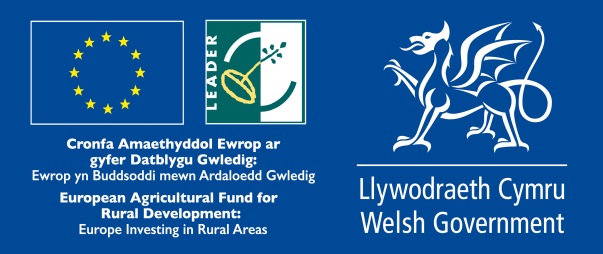 1. Croeso ac Ymddiheuriadau
Aelodau’n bresennol: Gareth Evans,  Heather Williams, y Cynghorydd Martyn Holland, Ruth Williams, y Cynghorydd Merfyn Parry, Paul Mitchell, Andrew Jedwell, y Cynghorydd Gwyneth Kensler.Hefyd yn bresennol: Lowri Owain, Adam Bishop, Delyth Jones, Helen Williams, Donna Hughes, Fran Rhodes, a Sandra Williams (Cyfieithydd).Ymddiheuriadau: Peter McDermott, Michael McNamara,  Sharon Newell, Carolyn Brindle, Iain Clarke, Eleri Roberts a David Shiel.Ddim yn bresennol: Joe Mault, Ian Lebbon a Rhys HughesCroesawodd y Cadeirydd, y Cynghorydd Gwyneth Kensler, bawb i’r cyfarfod.  Dywedodd AB wrth y GGLl bod Ceri Lloyd ar gyfnod mamolaeth yn awr.2. Datganiadau o Ddiddordeb 
Datganwyd diddordeb anariannol gan y Cynghorydd Martin Holland yn A1 Hyfforddiant Sgiliau Waliau Cerrig Traddodiadol a B6 Twf Partneriaeth Cynaliadwy.  Datganwyd diddordeb anariannol gan Gwyneth Kensler yn C4 Trosglwyddo Ased Neuadd y Dref Dinbych.3. Cofnodion y Cyfarfod Diwethaf a Materion yn Codi
Derbyniwyd cofnodion y cyfarfod blaenorol ac aeth y Cadeirydd drwy’r materion yn codi.4. Diweddariad y Rhaglen Datblygu Gwledig
Rhoddodd Lowri Owain ddiweddariad ar y rhaglen RhDG.  Mae gan dri o gynlluniau’r RhDG ffenestri ar agor yn awr ar gyfer derbyn ceisiadau:Y Cynllun Rheoli Cynaliadwy, dyddiad cau 8fed Awst 2019Y Cynllun Datblygu Cydweithrediad a’r Gadwyn Gyflenwi, dyddiad cau 16eg Medi 2019, aY Grant Cynhyrchu Cynaliadwy, dyddiad cau 11eg Hydref 2019). Fferm Wynt Brenig
Dywedodd Lowri Owain bod cais Cadwyn i weinyddu’r gronfa budd cymunedol ar gyfer Fferm Wynt Brenig wedi bod yn llwyddiannus.  Bydd yn dosbarthu £147,000 y flwyddyn i’r gymuned am 25 o flynyddoedd.  Mae’r cyfnod ymgynghori wedi dod i ben erbyn hyn a chyflwynwyd adroddiad o’r canfyddiadau i Gyngor Sir Ddinbych a’r datblygwr.Fferm Wynt Clocaenog
Dywedodd LO wrth y GGLl bod Cadwyn wedi cyflwyno cais i weinyddu’r gronfa budd cymunedol ar gyfer fferm wynt Clocaenog a bod Cadwyn ar y rhestr ar gyfer cyfweliad yn ddiweddarach yn yr wythnos.Dywedodd LO y byddai ychydig o dan £1 filiwn ar gael rhwng yr holl ffermydd gwynt – Tir Mostyn, Brenig a Chlocaenog, fel Cronfa Budd Cymunedol bob blwyddyn ar gyfer ardal ucheldir Hiraethog a’r cyffiniau.  Mae’n bwysig i gymunedau lleol nodi a chynnig prosiectau a allai elwa ar yr arian hwn.5. Adroddiadau Chwarterol ac Allbynnau
Cyflwynodd Adam Bishop ddiweddariad ar Adroddiad Chwarterol a Dangosydd Perfformiad LEADER yna atebodd gwestiynau’r GGLl.  Cymeradwyodd y GGLl yr Adroddiad Chwarterol a’r Allbynnau.  Mae cynnydd da wedi’i wneud ar gymeradwyo prosiectau ac mae’r ymrwymiad allbynnau at dargedau’r rhaglen yn dda.  Rhagwelir y byddwn yn rhagori ar y targedau dangosyddion perfformiad ar ddiwedd y rhaglen.  Rydym yn hawliau allbynnau y tu hwnt i’r amserlen ar gyfer hawlio allbynnau i Lywodraeth Cymru.Holodd y Cynghorydd Martin Holland ynglŷn â statws astudiaeth ddichonoldeb tyrbin gwynt Cefnyfed.  Dywedodd AB bod gwaith cynnar wedi nodi nad oedd y prosiect yn hyfyw’n ymarferol oherwydd cost y cynnig i gysylltu â’r grid.  Ychwanegodd DJ bod Ynni Lleol wedi talu am 100% o’r gwariant a wariwyd hyd yma ac ni wariwyd unrhyw arian y RhDG.6.  Adroddiad Ariannol
Dywedodd DJ mai’r gwariant hyd yma (diwedd Mehefin 2019), yw 44% (£985,080), gyda chynnydd o 57% (£202,188) o’r arian cyfatebol wedi’i dderbyn hyd yma.  Mae gwariant y Prosiect Cydweithredu ychydig yn fwy araf ond dylai’r gwariant hwn gynyddu’n fuan.  Mae swyddogion Llywodraeth Cymru wedi datgan, mewn cyfarfod diweddar yn Llandrindod, bod yn rhaid i brosiectau LEADER gyflawni eu targedau gwariant erbyn Mawrth 2020 ac yn flynyddol wedi hynny, neu bydd yn rhaid dychwelyd arian heb ei wario i Lywodraeth Cymru.  Dywedodd DJ wrth y GGLl bod cyfle i adolygu’r gwariant targed ym mis Medi ac y byddai’n gweithio’n agos gyda’r swyddogion prosiect i gyflawni’r gwariant angenrheidiol.7.  Cynigion Prosiect LEADER
Trafodwyd ceisiadau’r prosiect a phleidleisiwyd arnynt.   Oherwydd y nifer o ymddiheuriadau/absenoldebau a datganiadau o ddiddordebau gan aelodau’r GGLl, roedd y cyfarfod ychydig yn brin o bleidlais gworwm ar y ceisiadau.  Cytunodd y GGLl i’r aelodau absennol bleidleisio drwy e-bost er mwyn cwblhau’r broses o wneud penderfyniad.A1. Hyfforddiant Sgiliau Waliau Cerrig Traddodiadol Ein Tirwedd Ddarluniaidd
Datganwyd diddordeb anariannol y Cynghorydd Holland.  Rhoddodd AB drosolwg o’r prosiect ac atebodd gwestiynau.  Derbyniodd yr aelodau o’r GGLl a oedd yn bresennol y sgorau ar y daflen werthuso a phleidleisio i gymeradwy’r prosiect.[Cwblhawyd y broses bleidleisio drwy e-bost erbyn 31 Gorffennaf 2019.  Cymeradwyodd y GGLl gyfraniad o £8,218.00 o’r RhDG.]A3. Adfer Llyn ClawddnewyddRhoddodd LO drosolwg o’r prosiect.  Derbyniodd yr aelodau o’r GGLl a oedd yn bresennol y sgorau ar y daflen werthuso a phleidleisio i gymeradwy’r prosiect.[Cwblhawyd y broses bleidleisio drwy e-bost erbyn 31 Gorffennaf 2019.  Cymeradwyodd y GGLl gyfraniad o £5,000.00 o’r RhDG.]B1. Astudiaeth Ddichonoldeb Pedair PrifforddRhoddodd DH drosolwg o’r prosiect.   Cafwyd trafodaeth am y safle dan sylw a chynghorwyd y swyddogion i gadarnhau perchnogaeth y tir.  Trafodwyd hefyd sut y byddai’r gwaith hwn yn cyd-fynd â gwaith astudiaethau a chynlluniau eraill ar gyfer Llangollen.  Derbyniodd yr aelodau o’r GGLl a oedd yn bresennol y sgorau ar y daflen werthuso a phleidleisio i gymeradwy’r prosiect.[Cwblhawyd y broses bleidleisio drwy e-bost erbyn 31 Gorffennaf 2019.  Cymeradwyodd y GGLl gyfraniad o £8,400.00 o’r RhDG.]B6. Partneriaeth Gynaliadwy ar gyfer Twf 
Datganwyd diddordeb anariannol gan y Cynghorydd Martin Holland.  Rhoddodd DH drosolwg o’r prosiect.  Mynegodd y GGLl bryderon ynghylch un awgrym yn y cais, y byddai bwrdd/grŵp rheoli ambarél yn cael ei ffurfio uwchlaw’r grwpiau presennol.  Gofynnwyd a oedd hyn yn angenrheidiol, yn arbennig pe byddai’n creu biwrocratiaeth a dyblygiad diangen, ac yn achosi cymhlethdodau ynghylch awdurdodaeth a chyfrifoldeb.  Awgrymodd y GGLl y dylid gohirio’r prosiect a bod angen trafodaethau pellach gyda’r grwpiau er mwyn cadarnhau pa rolau a gweithgareddau i’w cyfuno.  Derbyniodd Donna Hughes sylwadau a chyfeiriad gan y GGLl i edrych eto ar y sefyllfa ariannol ac a yw’r cais hwn yn un y dylid ei ail-gyflwyno i GGLl Sir Ddinbych.[Cwblhawyd y broses bleidleisio drwy e-bost erbyn 31 Gorffennaf 2019.  Ni chymeradwywyd y prosiect gan y GGLl.]C1. Canolfan gymuned newydd arfaethedig ar gyfer Betws GGRhoddodd HW drosolwg o’r prosiect.  Derbyniodd yr aelodau o’r GGLl a oedd yn bresennol y sgorau ar y daflen werthuso a phleidleisio i gymeradwy’r prosiect.[Cwblhawyd y broses bleidleisio drwy e-bost erbyn 31 Gorffennaf 2019.  Cymeradwyodd y GGLl gyfraniad o £10,500.00 o’r RhDG.]C2. Ymgynghoriad cymunedol ar ddefnyddio Ysgol Gynradd wag Cyffylliog yn y dyfodolRhoddodd HW drosolwg o’r prosiect.  Derbyniodd yr aelodau o’r GGLl a oedd yn bresennol y sgorau ar y daflen werthuso a phleidleisio i gymeradwy’r prosiect.[Cwblhawyd y broses bleidleisio drwy e-bost erbyn 31 Gorffennaf 2019.  Cymeradwyodd y GGLl gyfraniad o £3,500.00 o’r RhDG.]C3. Astudiaeth ddichonoldeb ar gyfer datblygu adeilad amlbwrpas yng NgwyddelwernRhoddodd HW drosolwg o’r prosiect.  Derbyniodd yr aelodau o’r GGLl a oedd yn bresennol y sgorau ar y daflen werthuso a phleidleisio i gymeradwy’r prosiect.[Cwblhawyd y broses bleidleisio drwy e-bost erbyn 31 Gorffennaf 2019.  Cymeradwyodd y GGLl gyfraniad o £7,000.00 o’r RhDG.]C4. Trosglwyddo Ased Neuadd y Dref DinbychDatganwyd diddordeb anariannol gan y Cynghorydd Gwyneth Kensler a gadawodd yr ystafell.  Rhoddodd HW drosolwg o’r prosiect.  Mae rhywfaint o waith ymgynghori â’r gymuned wedi’i wneud eisoes, ond mae’r gwaith ymgynghori a nodwyd yn y cais yn waith mwy manwl nad yw wedi’i wneud a chyngor cyfreithiol annibynnol.  Pwysleisiodd y GGLl bwysigrwydd cynaliadwyedd cyfleuster â chynnig arallgyfeirio sy’n cyflawni galw gan y farchnad.  Derbyniodd yr aelodau o’r GGLl a oedd yn bresennol y sgorau ar y daflen werthuso a phleidleisio i gymeradwy’r prosiect.[Cwblhawyd y broses bleidleisio drwy e-bost erbyn 31 Gorffennaf 2019.  Cymeradwyodd y GGLl gyfraniad o £7,381.00 o’r RhDG.]D1. Y prosiect coed tân perffaithDarparodd Paul Burrell drosolwg o’r prosiect.  Rhoddodd y GGLl sgôr newydd i’r cais a rhoddwyd 41 o bwyntiau i’r prosiect.  Cyflwynodd pum aelod o’r GGLl a oedd yn bresennol y sgorau ar y daflen werthuso a phleidleisio i’r prosiect gael ei gymeradwyo gyda dwy bleidlais yn gwrthwynebu.[Cwblhawyd y broses bleidleisio drwy e-bost erbyn 31 Gorffennaf 2019.  Cymeradwyodd y GGLl sgôr o 41 a chyfraniad o £5,197.00 o’r RhDG.]E1. Prosiect Cydweithredu Cymorth CysyllteddRhoddodd Rebecca Morgan drosolwg o’r prosiect ac atebodd gwestiynau cyn gadael yr ystafell ar gyfer pleidlais y GGLl.  Roedd y GGLl o’r farn bod y prosiect hwn yn un da ac arloesol, a rhoddwyd sgôr newydd o 46 o bwyntiau ar gyfer y cais.  Derbyniodd yr aelodau o’r GGLl a oedd yn bresennol y sgorau ar y daflen werthuso a phleidleisio i gymeradwy’r prosiect.[Cwblhawyd y broses bleidleisio drwy e-bost erbyn 31 Gorffennaf 2019.  Cymeradwyodd y GGLl sgôr o 46 a chyfraniad o £27,709 o’r RhDG.]E2. Hela Ellyllon – Cynllun Peilot Llwybr Digidol Mythau a Chwedlau o amgylch CorwenRhoddodd LO drosolwg o’r prosiect.  Codwyd cwestiynau ynglŷn â chynaliadwyedd y prosiect yn yr hirdymor ac a oedd yr effaith a’r budd yn cynrychioli gwerth am arian.  Gofynnodd Ruth Williams a fyddai’n bosibl i’r prosiect gael ei ychwanegu at brosiect iBeacons.  Rhoddodd y GGLl sgôr newydd o 35 i’r prosiect a oedd yn golygu na chafodd y prosiect ei gymeradwyo.[Cwblhawyd y broses bleidleisio drwy e-bost erbyn 31 Gorffennaf 2019.  Cytunodd y GGLl i wrthod y cais]Unrhyw Fater ArallDywedodd Adam Bishop wrth y GGLl bod Wave Hill wedi’u penodi i gynnal gwerthusiad annibynnol o raglen LEADER yn Sir Ddinbych, Sir y Fflint a Wrecsam.  Maent yn cynnal y gwerthusiad canol tymor yn awr a byddant yn mynychu cyfarfod y GGLl cyn hir i siarad gydag aelodau’r GGLl.  Mae’n debygol y gofynnir i aelodau’r GGLl gwblhau holiadur hefyd.  Cafwyd cais gan y GGLl i anfon cerdyn at y Cynghorydd Huw Jones yn dymuno gwellhad buan iddo.CAM GWEITHREDU: Anfon cerdyn Gwellhad Buan at y Cynghorydd Huw Jones.Dyddiad ac Amser y Cyfarfod Nesaf10am, Dydd Llun 21ain Hydref 2019 - Lleoliad i’w gadarnhau.Trefnwyd i gyfarfod yr is-grŵp gwerthuso ceisiadau gael ei gynnal rhwng dydd Llun 30ain Medi a dydd Mercher 2il Hydref.Welcome and Apologies.Members present: Gareth Evans,  Heather Williams, Cllr Martyn Holland, Ruth Williams,Cllr Merfyn Parry, Paul Mitchell, Andrew Jedwell, Cllr Gwyneth Kensler.Also present: Lowri Owain, Adam Bishop, Delyth Jones, Helen Williams, Donna Hughes, Fran Rhodes, and Sandra Williams (Translator).Apologies: Peter McDermott, Michael McNamara,  Sharon Newell, Carolyn Brindle, Iain Clarke, Eleri Roberts and David Shiel.Not Present: Joe Mault, Ian Lebbon and Rhys HughesThe Chair, Cllr Gwyneth Kensler, welcomed everyone to the meeting.  AB updated the LAG that Ceri Lloyd was now on materity leave.Declarations of InterestCllr Martin Holland declared a non-pecuniary interest in A1 Traditional Stone Walling Skills Training and B6 Sustainable Partnership Growth.  Cllr Gwyneth Kensler declared a non-pecuniary interest in C4 Asset Transfer of Denbigh Town Hall.Minutes of the Last Meeting and Matters ArisingThe minutes of the previous meeting were accepted and the Chair went over the matters arising.  Rural Development Programme UpdateLowri Owain gave an update on the RDP programme. Three RDP schemes have application windows currently open: The Sustainable Management Scheme (SMS), closing date 8th August 2019The Co-operation & Supply Chain Development Scheme (C&SCDS), closing date 16th September 2019, andThe Sustainable Production Grant (SPG), closing date 11th October 2019).  Brenig Wind FarmLowri Owain also reported that Cadwyn has been successful in its bid to administer the community benefit fund for the Brenig Wind Farm.  It will distribute £147,000 per annum to the community for 25 years.  The consultation period is now over and a report of the findings has been provided to Denbighshire CC and the developer.  Clocaenog WindfarmLO reported to the LAG that Cadwyn had put a bid in to administer the community benefit fund for the Clocaenog wind farm and that Cadwyn had been shortlisted for an interview later in the week. LO stated that between all wind farms – Tir Mostyn, Brenig and Clocaenog – there was just under £1milion available as Community Benefit Funds every year for the upland area of Hiraethog and its environs.  It is important that local communities identify and work up projects that could benefit from this money. Quarterly Reports and OutputsAdam Bishop presented the LEADER Quarterly Report and Performance Indicator update then fielded LAG questions. The LAG endorsed the Quarterly Report and the Outputs. Good progress has been made on approving projects and output commitment towards the programme targets is good.  It is projected that we will exceed the performance indicator targets at the close of the programme.  We are claiming outputs over and above the schedule for claiming outputs to the Welsh Government. Cllr Martin Holland queried the status of the Cefnyfed windturbine feasibility study.  AB reported that early work has identified that the proejct was not financialy viable due to the cost of the grid connection proposal.  DJ added that Ynni Lleol had paid for 100% of the spend incurred to date and no RDP money was spent.  Financial ReportDJ reported the spend to date (end of June 2019), is 44% (£985,080), with 57% (£202,188) of the match-funding received to date. The Co-operation Project spend is lagging slightly behind but this spend should increase soon.  The Welsh Government (WG) officers have stated, at a recent meeting in Llandrindod, that LEADER projects must achieve their spend targets by March 2020 and annually thereafter, or unspent money will have to be returned to WG. DJ advised the LAG that there was an opportunity to review the target spend in September and that she would be working closely with the project officers to achieve the necessary spend.LEADER Project ProposalsThe project applications were discussed and voted on.  Due to the number of LAG member apologies/absences and declarations of interest, the meeting was just short of a quorate vote on the applications.  The LAG agreed for absent members to vote over e-mail to conclude decision-making.A1. Our Picturesque Landscape Traditional Stone Walling Skills TrainingCllr Martin Holland declared a non-pecuniary interest.  AB gave on overview of the project and answered questions.  The LAG members present accepted the scores on the appraisal sheet and voted for the project to be approved.[The voting process was concluded over email by 31 July 2019.  The LAG approved an RDP contribution of £8,218.00.]A3. Adfer Llyn ClawddnewyddLO gave an overview of the project.  The LAG members present accepted the scores on the appraisal sheet and voted for the project to be approved.[The voting process was concluded over email by 31 July 2019.  The LAG approved an RDP contribution of £5,000.00.]B1. Four Highways Feasibility StudyDH gave an overview of the project.  There was discussion over the site in question and officers were advised to check the land ownership.  Disucssions alos explored how this work would fit in with the work of other studies and plans for Llangollne.  The LAG members present accepted the scores on the appraisal sheet and voted for the project to be approved.[The voting process was concluded over email by 31 July 2019.  The LAG approved an RDP contribution of £8,400.00.]B6. Sustainable Partnership for GrowthCllr Martin Holland declared a non-pecuniary interest.  DH gave an overview of the project.  The LAG expressed concerns over one suggestion in the application, that an umbrella management board/group be formed above the existing groups.  There were questions over whether this was necessary, if it would create unnecessary bureaucracy and duplication, and cause complications over jurisdiction and responsibility.  The LAG suggested that the project be deferred and that further discussions with the groups are required to ascertain which roles and activities could be consolidated.  Donna Hughes took comments and direction from the LAG to re-look at the finances and whether this is an application that should be resubmitted to the Denbighshire LAG.[The voting process was concluded over email by 31 July 2019.  The LAG did not approve the project.]C1. A proposed new community centre for Betws GGHW gave an overview of the project.  The LAG members present accepted the scores on the appraisal sheet and voted for the project to be approved.[The voting process was concluded over email by 31 July 2019.  The LAG approved an RDP contribution of £10,500.00.]C2. Future use of Redundant Cyffylliog Primary School community consultationHW gave an overview of the project.  The LAG members present accepted the scores on the appraisal sheet and voted for the project to be approved.[The voting process was concluded over email by 31 July 2019.  The LAG approved an RDP contribution of £3,500.00.]C3. Feasibility Study for the development of multi porpose building in GwyddelwernHW gave an overview of the project.  The LAG members present accepted the scores on the appraisal sheet and voted for the project to be approved.[The voting process was concluded over email by 31 July 2019.  The LAG approved an RDP contribution of £7,000.00.]C4. Asset Transfer of Denbigh Town HallCllr Gwyneth Kensler declared a non-pecuniary interest and lef the room.  HW gave an overview of the project.  Some community consultation work has already taken place, but the consultation work identified in the application is more detailed work that has not taken place and independent legal advice.  The LAG pressed the importance of sustainability, a facility with a diversified offer that met market demand.  The LAG members present accepted the scores on the appraisal sheet and voted for the project to be approved.[The voting process was concluded over email by 31 July 2019.  The LAG approved an RDP contribution of £7,381.00.]D1. The perfect firewood project Paul Burrell provided an overview of the project. The LAG re-scored the application and gave the project 41 points. Five LAG members present accepted the scores on the appraisal sheet and voted for the project to be approved, with two votes against.  [The voting process was concluded over email by 31 July 2019.  The LAG approved a score of 41 an RDP contribution of £5,197.50]E1. Digital Connectivity Support, Cooperation ProjectRebecca Morgan gave an overview of the project and answered questions before leaving the room for the LAG vote.  The LAG thought this was a good, innovative project and re-scored the application 46 points.  The LAG members present accepted the scores on the appraisal sheet and voted for the project to be approved.[The voting process was concluded over email by 31 July 2019.  The LAG approved a score of 46 and an RDP contribution of £27,709.]E2. Troll Hunting - Myths and Legends Digital Trail Pilot around CorwenLO gave an overview of the project.  Queries were raised over the long-term sustainability of the project and whether the impact and benfit represented value for money.  Ruth Williams asked if it was possible for the project to piggy-back on the iBeacons project.  The LAG rescored the project and a new score of 35 was agreed, which meant that the project was not recommended for approval.[The voting process was concluded over email by 31 July 2019.  The LAG agreed to reject the application]AOBAdam Bishop updated the LAG that Wave Hill have been appointed to conduct an independent evaluation of the LEADER programme in Denbighshire, Flintshire and Wrexham.  They are currently undertaking the mid-term evaluation and will be attending an upcoming LAG meeting to speak with LAG members.  It is likely LAG members will also be asked to complete a questionnaire.  The LAG requested that a card be sent to Cllr Huw Jones to wish him a speedy recovery.ACTION: Get well soon card to be sent to Cllr Huw JonesDate & Time of Next Meeting10am, Monday 21st October 2019 – Venue to be confirmed. The application appraisal sub-group meeting will be scheduled to take place between Monday 30th September and Wednesday 2nd October.